Texas Department of Agriculture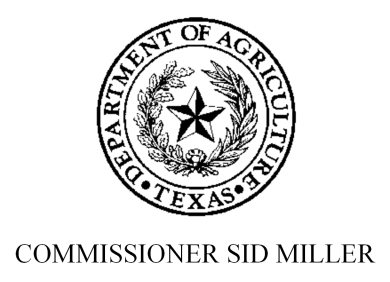 Application for Section 3 Registration of PesticidesRegistration fees are based on the first letter of the DBA name, or, if no DBA name is shown, on the Legal Business Name as shown on your Application for Section 3 Registration of Pesticides.  All pesticide products must remain registered in Texas as long as they remain in the channels of trade. Texas does not have a discontinuance policy.Fees are prorated according to the schedule below.  To calculate your fee, follow these steps:1. On the top row, locate the date you wish your registration to be effective.2. Using the first letter of DBA or Legal Business Name in the first column of the chart, locate the Fee Due.  Remit this amount. Note: All expiration dates end on the last day of the month.Note: A registration is not effective until all required documents and fees are received and approved by TDA.See the Product Proration Chart below: 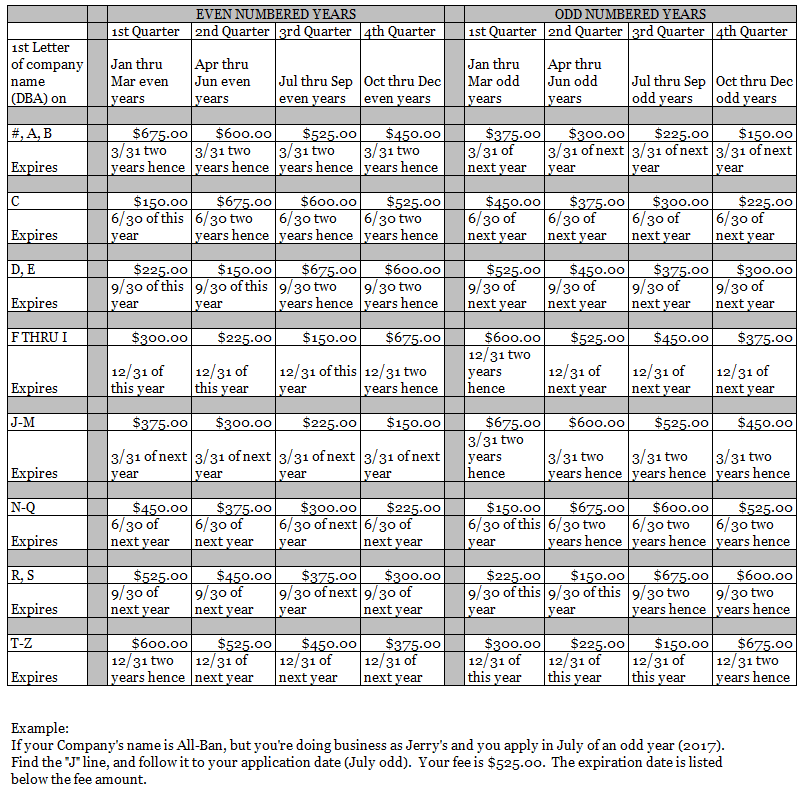 SECTION A1 BUSINESS TYPE1 BUSINESS TYPETDA USE ONLYTDA USE ONLYTDA USE ONLYTDA USE ONLYSECTION A Corporation  Limited Liability Co.Client No.Client No.Client No.Account No.(s)SECTION A Limited Partnership General PartnershipClient No.Client No.Client No.Account No.(s)SECTION A Sole Proprietorship Cooperative Date ProcessedDate ProcessedDate ProcessedProcessorSECTION A Other (specify)                 Other (specify)                Date RegisteredDate RegisteredDate RegisteredSECTION A Other (specify)                 Other (specify)                SECTION A2 APPLICANT INFORMATION2 APPLICANT INFORMATION2 APPLICANT INFORMATION2 APPLICANT INFORMATION2 APPLICANT INFORMATION2 APPLICANT INFORMATIONSECTION AFull legal business name (owner’s name if sole proprietor – no aliases, must match Taxpayer ID No.)Full legal business name (owner’s name if sole proprietor – no aliases, must match Taxpayer ID No.)Full legal business name (owner’s name if sole proprietor – no aliases, must match Taxpayer ID No.)Full legal business name (owner’s name if sole proprietor – no aliases, must match Taxpayer ID No.)Full legal business name (owner’s name if sole proprietor – no aliases, must match Taxpayer ID No.)Full legal business name (owner’s name if sole proprietor – no aliases, must match Taxpayer ID No.)SECTION AD.B.A. - Doing Business As the company name from the product labelD.B.A. - Doing Business As the company name from the product labelD.B.A. - Doing Business As the company name from the product labelD.B.A. - Doing Business As the company name from the product labelD.B.A. - Doing Business As the company name from the product labelD.B.A. - Doing Business As the company name from the product labelSECTION AComptroller Taxpayer ID No. (in-state businesses only)Comptroller Taxpayer ID No. (in-state businesses only)Comptroller Taxpayer ID No. (in-state businesses only)Is this a temporary ID? Yes   NoIs this a temporary ID? Yes   NoIs this a temporary ID? Yes   NoSECTION AFederal Taxpayer ID No. (out-of-state businesses only)      Federal Taxpayer ID No. (out-of-state businesses only)      Federal Taxpayer ID No. (out-of-state businesses only)      Federal Taxpayer ID No. (out-of-state businesses only)      Federal Taxpayer ID No. (out-of-state businesses only)      Federal Taxpayer ID No. (out-of-state businesses only)      SECTION A3 Sole Proprietorship3 Sole Proprietorship3 Sole Proprietorship3 Sole Proprietorship3 Sole Proprietorship3 Sole ProprietorshipSECTION A Driver’s License                  (required for sole proprietor only) State Issued ID                    (If DL is not available) Social Security No.                 (optional) Driver’s License                  (required for sole proprietor only) State Issued ID                    (If DL is not available) Social Security No.                 (optional) Driver’s License                  (required for sole proprietor only) State Issued ID                    (If DL is not available) Social Security No.                 (optional) Driver’s License                  (required for sole proprietor only) State Issued ID                    (If DL is not available) Social Security No.                 (optional) TX Other        TX Other       SECTION B1 RESPONSIBLE PERSON INSTRUCTIONS1 RESPONSIBLE PERSON INSTRUCTIONS1 RESPONSIBLE PERSON INSTRUCTIONS1 RESPONSIBLE PERSON INSTRUCTIONS1 RESPONSIBLE PERSON INSTRUCTIONS1 RESPONSIBLE PERSON INSTRUCTIONSSECTION BPlease list the full legal name (no aliases or nicknames) of the primary person responsible for the business, as indicated:  For a corporation, limited liability company, or cooperative, the president or CEO,For a limited or general partnership, the managing partner or general manager,For a sole proprietorship, the owner,For any other type of business, the general manager.Please list the full legal name (no aliases or nicknames) of the primary person responsible for the business, as indicated:  For a corporation, limited liability company, or cooperative, the president or CEO,For a limited or general partnership, the managing partner or general manager,For a sole proprietorship, the owner,For any other type of business, the general manager.Please list the full legal name (no aliases or nicknames) of the primary person responsible for the business, as indicated:  For a corporation, limited liability company, or cooperative, the president or CEO,For a limited or general partnership, the managing partner or general manager,For a sole proprietorship, the owner,For any other type of business, the general manager.Please list the full legal name (no aliases or nicknames) of the primary person responsible for the business, as indicated:  For a corporation, limited liability company, or cooperative, the president or CEO,For a limited or general partnership, the managing partner or general manager,For a sole proprietorship, the owner,For any other type of business, the general manager.Please list the full legal name (no aliases or nicknames) of the primary person responsible for the business, as indicated:  For a corporation, limited liability company, or cooperative, the president or CEO,For a limited or general partnership, the managing partner or general manager,For a sole proprietorship, the owner,For any other type of business, the general manager.Please list the full legal name (no aliases or nicknames) of the primary person responsible for the business, as indicated:  For a corporation, limited liability company, or cooperative, the president or CEO,For a limited or general partnership, the managing partner or general manager,For a sole proprietorship, the owner,For any other type of business, the general manager.SECTION B2 RESPONSIBLE OFFICER, PARTNER, MANAGER, OR OWNER2 RESPONSIBLE OFFICER, PARTNER, MANAGER, OR OWNER2 RESPONSIBLE OFFICER, PARTNER, MANAGER, OR OWNER2 RESPONSIBLE OFFICER, PARTNER, MANAGER, OR OWNER2 RESPONSIBLE OFFICER, PARTNER, MANAGER, OR OWNER2 RESPONSIBLE OFFICER, PARTNER, MANAGER, OR OWNERSECTION B Mr.  Mrs. Ms.  ____First NameM. I.Last NameLast NameLast NameSECTION BPhone No.(       )       -           Ext.      Phone No.(       )       -           Ext.      E-mailE-mailE-mailE-mailSECTION B3 RESPONSIBLE PERSON MAILING ADDRESS3 RESPONSIBLE PERSON MAILING ADDRESS3 RESPONSIBLE PERSON MAILING ADDRESS3 RESPONSIBLE PERSON MAILING ADDRESS3 RESPONSIBLE PERSON MAILING ADDRESS3 RESPONSIBLE PERSON MAILING ADDRESSSECTION BAddress Address Address Address Address Address SECTION BCityCityStateStateZipCountySECTION C1 PERSON TO CONTACT FOR LICENSE-RELATED MATTERS1 PERSON TO CONTACT FOR LICENSE-RELATED MATTERS1 PERSON TO CONTACT FOR LICENSE-RELATED MATTERS1 PERSON TO CONTACT FOR LICENSE-RELATED MATTERS1 PERSON TO CONTACT FOR LICENSE-RELATED MATTERS1 PERSON TO CONTACT FOR LICENSE-RELATED MATTERSSECTION C Mr. 	 Mrs. Ms. 	 ___First NameM. I.Last NameLast NameLast NameSECTION CTitleTitlePrimary Phone(     )       -           Ext.      Primary Phone(     )       -           Ext.      Primary Phone(     )       -           Ext.      Primary Phone(     )       -           Ext.      SECTION CSecondary Phone (optional)(     )       -           Ext.      Secondary Phone (optional)(     )       -           Ext.      Fax (optional)(     )       -           Ext.      Fax (optional)(     )       -           Ext.      Fax (optional)(     )       -           Ext.      Fax (optional)(     )       -           Ext.      SECTION CE-mail AddressE-mail AddressE-mail AddressE-mail AddressE-mail AddressE-mail AddressSECTION C***Important Note*** I understand that my email address is required for the Texas Department of Agriculture to keep me informed of critical information, including licensing and regulatory updates; renewal invoices; and other important communications. Failure to provide an email address may result in my not receiving time-sensitive information that could affect my compliance with state regulations, thereby, resulting in monetary penalties.***Important Note*** I understand that my email address is required for the Texas Department of Agriculture to keep me informed of critical information, including licensing and regulatory updates; renewal invoices; and other important communications. Failure to provide an email address may result in my not receiving time-sensitive information that could affect my compliance with state regulations, thereby, resulting in monetary penalties.***Important Note*** I understand that my email address is required for the Texas Department of Agriculture to keep me informed of critical information, including licensing and regulatory updates; renewal invoices; and other important communications. Failure to provide an email address may result in my not receiving time-sensitive information that could affect my compliance with state regulations, thereby, resulting in monetary penalties.***Important Note*** I understand that my email address is required for the Texas Department of Agriculture to keep me informed of critical information, including licensing and regulatory updates; renewal invoices; and other important communications. Failure to provide an email address may result in my not receiving time-sensitive information that could affect my compliance with state regulations, thereby, resulting in monetary penalties.***Important Note*** I understand that my email address is required for the Texas Department of Agriculture to keep me informed of critical information, including licensing and regulatory updates; renewal invoices; and other important communications. Failure to provide an email address may result in my not receiving time-sensitive information that could affect my compliance with state regulations, thereby, resulting in monetary penalties.***Important Note*** I understand that my email address is required for the Texas Department of Agriculture to keep me informed of critical information, including licensing and regulatory updates; renewal invoices; and other important communications. Failure to provide an email address may result in my not receiving time-sensitive information that could affect my compliance with state regulations, thereby, resulting in monetary penalties.SECTION C2 MAILING ADDRESS	 Same as Responsible Party2 MAILING ADDRESS	 Same as Responsible Party2 MAILING ADDRESS	 Same as Responsible Party2 MAILING ADDRESS	 Same as Responsible Party2 MAILING ADDRESS	 Same as Responsible Party2 MAILING ADDRESS	 Same as Responsible PartySECTION CAddressAddressAddressAddressAddressAddressSECTION CCityCityStateStateZipCountySECTION D1 Out-of-State APPLICANTS Only1 Out-of-State APPLICANTS Only1 Out-of-State APPLICANTS OnlySECTION DAn applicant or registrant for registration of pesticides whose principal place of business is situated outside the State of Texas must appoint and designate a resident citizen of Texas as said applicant’s resident agent within Texas.An applicant or registrant for registration of pesticides whose principal place of business is situated outside the State of Texas must appoint and designate a resident citizen of Texas as said applicant’s resident agent within Texas.An applicant or registrant for registration of pesticides whose principal place of business is situated outside the State of Texas must appoint and designate a resident citizen of Texas as said applicant’s resident agent within Texas.SECTION DWho do you wish to designate as resident agent?   The Texas Secretary of State	 Other (list below)Who do you wish to designate as resident agent?   The Texas Secretary of State	 Other (list below)Who do you wish to designate as resident agent?   The Texas Secretary of State	 Other (list below)SECTION DResident Agent Name Resident Agent Name Resident Agent Name SECTION DResident Agent AddressResident Agent AddressResident Agent AddressSECTION DCity ZipBusiness Phone(     )       -      SECTION E1 Payment1 Payment1 PaymentSECTION EPlease see fee proration chart at end of this form for applicable fees. Also see instructions for more fee information.Please see fee proration chart at end of this form for applicable fees. Also see instructions for more fee information.Please see fee proration chart at end of this form for applicable fees. Also see instructions for more fee information.SECTION ERegistration Should Become Effective	      /       /      					month     day	  yearRegistration Should Become Effective	      /       /      					month     day	  yearRegistration Should Become Effective	      /       /      					month     day	  yearSECTION ENOTE: REGISTRATION IS NOT VALID UNTIL ALL DOCUMENTS AND FEES ARE RECEIVED AND APPLICATION HAS BEEN APPROVED BY TDA.NOTE: REGISTRATION IS NOT VALID UNTIL ALL DOCUMENTS AND FEES ARE RECEIVED AND APPLICATION HAS BEEN APPROVED BY TDA.NOTE: REGISTRATION IS NOT VALID UNTIL ALL DOCUMENTS AND FEES ARE RECEIVED AND APPLICATION HAS BEEN APPROVED BY TDA.SECTION EMethod of Payment  (payable to Texas Department of Agriculture)   Check #      	 Cashier’s Check #      	 Money Order #      Method of Payment  (payable to Texas Department of Agriculture)   Check #      	 Cashier’s Check #      	 Money Order #      Method of Payment  (payable to Texas Department of Agriculture)   Check #      	 Cashier’s Check #      	 Money Order #      SECTION EAmount remitted $      Amount remitted $      Mail to:  Texas Department of Agriculture               P.O. Box 12401, Austin, TX 78711-2401SECTION ETDA USE ONLYReceipt No.Date Receipt IssuedSECTION F1 SIGNATURE1 SIGNATURESECTION FThe applicant, by and through their personal or agent's signature below (1) certifies that all information provided in connection with this application at any time is true and correct to the best of the applicant's knowledge; (2) acknowledges that any misrepresentation or false statement made by the applicant, or an authorized agent of the applicant, in connection with this application, whether intentional or not, will constitute grounds for denial, revocation, or non-renewal of any license issued pursuant to this application and/or assessment of monetary administrative penalties; and (3) if applying as an individual, further acknowledges that this application may be denied and that any license issued pursuant to this application may be suspended, revoked, or denied renewal due to delinquency in payment of a guaranteed student loan and that any license issued pursuant to this application may be suspended or denied renewal for failure to pay child support. If signed by an agent (including employee) of the applicant, the person signing certifies that he or she is authorized to make the preceding certifications on behalf of the applicant.The applicant, by and through their personal or agent's signature below (1) certifies that all information provided in connection with this application at any time is true and correct to the best of the applicant's knowledge; (2) acknowledges that any misrepresentation or false statement made by the applicant, or an authorized agent of the applicant, in connection with this application, whether intentional or not, will constitute grounds for denial, revocation, or non-renewal of any license issued pursuant to this application and/or assessment of monetary administrative penalties; and (3) if applying as an individual, further acknowledges that this application may be denied and that any license issued pursuant to this application may be suspended, revoked, or denied renewal due to delinquency in payment of a guaranteed student loan and that any license issued pursuant to this application may be suspended or denied renewal for failure to pay child support. If signed by an agent (including employee) of the applicant, the person signing certifies that he or she is authorized to make the preceding certifications on behalf of the applicant.SECTION FApplicant Name (print)TitleSECTION FApplicant SignatureDate       /     /              month   day     yearSECTION GFOR TDA USE ONLYAccount No.EPA Registration No.EPA Registration No.EPA Registration No.Product NameRestricted Use?SECTION GFOR TDA USE ONLYAccount No.Company NumberProduct Number Sub registrant numberProduct NameRestricted Use?SECTION GSECTION GSECTION GSECTION GSECTION GSECTION GSECTION GSECTION GSECTION GSECTION GSECTION GSECTION GSECTION H1 CHECK LIST SECTION HPlease use this checklist to ensure you are sending all of the necessary information and documents for each product to be registered.  Submit paper copies of the following documents or electronic documents can be submitted through ALSTAR. Do Not Send CD’s. Registration of Pesticides Application PR-200 Fee (see instructions for assistance with calculating the correct fee.)Labels and Supporting Documents are:  in ALSTAR  Paper CopiesLabels and Supporting Documents include: Product Label(s) EPA Supplemental Registration of Distribution Form 8570-5, if appropriate  Material Safety Data Sheet(s) must have complete product name and current name and address of registrant. Current EPA Stamped Accepted Label(s) -- Include letter containing EPA comments page, if appropriate. Supporting Documentation -- Notifications, Amendments Transfer of registration papers, container sizes, EPA establishment number(s), etc. Alternate brand name form, EPA Form 8570-1 or EPA approved letter, if appropriate.NOTE: NEVER submit THE CONFIDENTIAL STATEMENT OF FORMULA for a pesticide product. SECTION HPlease note that an incomplete application may result in processing delays.  Any applications not completed within 1 year of receipt, per Texas law, will be closed.